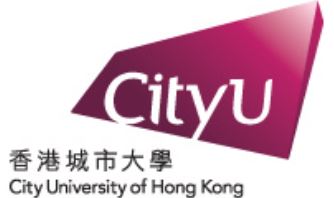 CITY UNIVERSITY OF HONG KONGGRAND CHALLENGES SCHOLARS PROGRAMPreliminary Research ProposalSTUDENT NAME:		______________________________________________________STUDENT NUMBER:	______________________________________________________DEPARTMENT:		______________________________________________________PROJECT TITLE:		______________________________________________________MENTOR(S):			______________________________________________________CONTENTIntroductionProject titleSelected Grand Challenge topic(s)Brief DescriptionProject backgroundProject objectiveMethodologyExpected OutcomeNOTE:The proposal should have not more than 1000 words. Additional pages of appendix are allowed for extra information.